ОТЧЁТо выполнении Муниципального задания на 2017 год и обеспечении качества и объёмов оказываемых муниципальных услуг (работ)за период с 01.01.2017 по 31.12.2017.Образовательное учреждение :__муниципальное бюджетное дошкольное образовательное учреждение                                                                        « Детский сад № 86»Наименование муниципальной услуги: __реализация основных общеобразовательных программ__________________1.1. Сведения о фактическом достижении показателей, характеризующих качество муниципальной услуги (работы)      1.2 Сведения о фактическом достижении показателей, характеризующих объём муниципальной услуги (работы)2.Наименование муниципальной услуги: __реализация основных общеобразовательных программ__________________2.1. Сведения о фактическом достижении показателей, характеризующих качество муниципальной услуги (работы)      2.2 Сведения о фактическом достижении показателей, характеризующих объём муниципальной услуги (работы)3.Наименование муниципальной услуги: __реализация основных общеобразовательных программ___________________3.1. Сведения о фактическом достижении показателей, характеризующих качество муниципальной услуги (работы)                      3.2 Сведения о фактическом достижении показателей, характеризующих объём муниципальной услуги (работы)4.Наименование муниципальной услуги: __реализация основных общеобразовательных программ-          4.1. Сведения о фактическом достижении показателей, характеризующих качество муниципальной услуги (работы)                      4.2 Сведения о фактическом достижении показателей, характеризующих объём муниципальной услуги (работы)  5. Наименование муниципальной услуги: Присмотр и уход  5.1. Сведения о фактическом достижении показателей, характеризующих качество муниципальной услуги (работы)      5.2 Сведения о фактическом достижении показателей, характеризующих объём муниципальной услуги (работы6.Наименование муниципальной услуги: Присмотр и уход6.1. Сведения о фактическом достижении показателей, характеризующих качество муниципальной услуги (работы)6.2 Сведения о фактическом достижении показателей, характеризующих объём муниципальной услуги (работы)7.Наименование муниципальной услуги: Присмотр и уход7.1. Сведения о фактическом достижении показателей, характеризующих качество муниципальной услуги (работы)7.2 Сведения о фактическом достижении показателей, характеризующих объём муниципальной услуги (работы)8.Наименование муниципальной услуги: Присмотр и уход8.1. Сведения о фактическом достижении показателей, характеризующих качество муниципальной услуги (работы)8.2 Сведения о фактическом достижении показателей, характеризующих объём муниципальной услуги (работы)9.  Наименование муниципальной услуги: __коррекционно-развивающая, компенсирующая и логопедическая помощь обущающимся___________________________________________________________________________________________9.1. Сведения о фактическом достижении показателей, характеризующих качество муниципальной услуги (работы)9.2. Сведения о фактическом достижении показателей, характеризующих объём муниципальной услуги (работы10.  Наименование муниципальной услуги: __психолого-педагогическое консультирование обущающихся, их родителей и педагогических работников10.1. Сведения о фактическом достижении показателей, характеризующих качество муниципальной услуги (работы)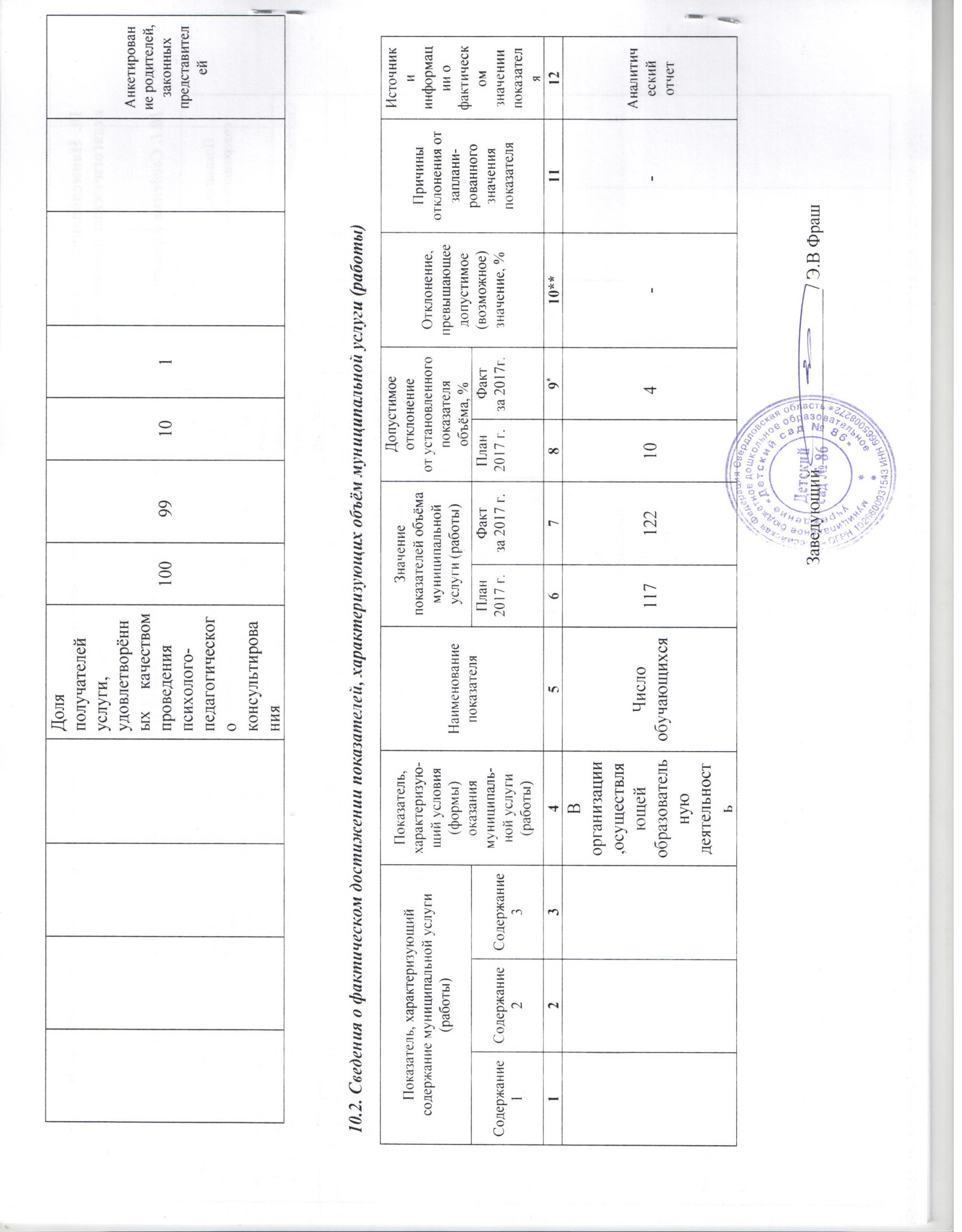 Показатель, характеризующий содержание муниципальной услуги (работы)Показатель, характеризующий содержание муниципальной услуги (работы)Показатель, характеризующий содержание муниципальной услуги (работы)Показатель, характеризую-щий условия (формы) оказания муниципаль-ной услуги(работы)Наименование показателяЗначение показателей качества муниципальной услуги (работы)Значение показателей качества муниципальной услуги (работы)Допустимое отклонение                          от установленного показателя объёма, %Допустимое отклонение                          от установленного показателя объёма, %Отклонение, превышающее допустимое (возможное) значение, %Причины отклонения от заплани-рованного значения показателяИсточники информации о фактическом значении показателяСодержание 1Содержание 2Содержание 3Показатель, характеризую-щий условия (формы) оказания муниципаль-ной услуги(работы)Наименование показателяПлан 2017 г.Фактза 2017 г.План2017 г.Фактза 2017г.Отклонение, превышающее допустимое (возможное) значение, %Причины отклонения от заплани-рованного значения показателяИсточники информации о фактическом значении показателя123456789*10**1112от 3х до 8 лет    очнаяДоля аттестованных  педагогов от  количества педагогов, подлежащих аттестации 03100100100--Приказы Министерства общего и проф.образования Свердловской обл.приказы Детского сада о соответствии з.д.Доля педагогов, прошедших повышение квалификации, от количества педагогов, подлежащих  прохождению  повышения квалификации -0610010000--Удостоверения сертификатыДоля педагогов, имеющих специальное педагогическое образование 1610010000--Диплом об образовании и переподготовкиПоказатель, характеризующий содержание муниципальной услуги (работы)Показатель, характеризующий содержание муниципальной услуги (работы)Показатель, характеризующий содержание муниципальной услуги (работы)Показатель, характеризую-щий условия (формы) оказания муниципаль-ной услуги(работы)Наименование показателяЗначение показателей объёма муниципальной услуги (работы)Значение показателей объёма муниципальной услуги (работы)Допустимое отклонение                          от установленного показателя объёма, %Допустимое отклонение                          от установленного показателя объёма, %Отклонение, превышающее допустимое (возможное) значение, %Причины отклонения от заплани-рованного значения показателяИсточники информации о фактическом значении показателяСодержание 1Содержание 2Содержание 3Показатель, характеризую-щий условия (формы) оказания муниципаль-ной услуги(работы)Наименование показателяПлан 2017 г.Фактза. 2017 г.План2017 г.Фактза 2017 г.Отклонение, превышающее допустимое (возможное) значение, %Причины отклонения от заплани-рованного значения показателяИсточники информации о фактическом значении показателя123456789*10**1112от 3лет до 8 леточнаячисло обучающихся15715740Детские табеляЧисло человеко-дней356202784920222болезнь детей,карантин, отоплениеДетские табеляПоказатель, характеризующий содержание муниципальной услуги (работы)Показатель, характеризующий содержание муниципальной услуги (работы)Показатель, характеризующий содержание муниципальной услуги (работы)Показатель, характеризую-щий условия (формы) оказания муниципаль-ной услуги(работы)Наименование показателяЗначение показателей качества муниципальной услуги (работы)Значение показателей качества муниципальной услуги (работы)Допустимое отклонение                          от установленного показателя объёма, %Допустимое отклонение                          от установленного показателя объёма, %Отклонение, превышающее допустимое (возможное) значение, %Причины отклонения от заплани-рованного значения показателяИсточники информации о фактическом значении показателяСодержание 1Содержание 2Содержание 3Показатель, характеризую-щий условия (формы) оказания муниципаль-ной услуги(работы)Наименование показателяПлан 2017 г.Фактза 2017 г.План2017 г.Фактза 2017г.Отклонение, превышающее допустимое (возможное) значение, %Причины отклонения от заплани-рованного значения показателяИсточники информации о фактическом значении показателя123456789*10**1112от 1года до 3х лет    очнаяДоля аттестованных  педагогов от  количества педагогов, подлежащих аттестации 03100100100--Приказы Министерства общего и проф.образования Свердловской обл.приказы Детского сада о соответствии з.д.Доля педагогов, прошедших повышение квалификации, от количества педагогов, подлежащих  прохождению  повышения квалификации -0610010000--Удостоверения сертификатыДоля педагогов, имеющих специальное педагогическое образование 1610010000--Диплом об образовании и переподготовкиПоказатель, характеризующий содержание муниципальной услуги (работы)Показатель, характеризующий содержание муниципальной услуги (работы)Показатель, характеризующий содержание муниципальной услуги (работы)Показатель, характеризую-щий условия (формы) оказания муниципаль-ной услуги(работы)Наименование показателяЗначение показателей объёма муниципальной услуги (работы)Значение показателей объёма муниципальной услуги (работы)Допустимое отклонение                          от установленного показателя объёма, %Допустимое отклонение                          от установленного показателя объёма, %Отклонение, превышающее допустимое (возможное) значение, %Причины отклонения от заплани-рованного значения показателяИсточники информации о фактическом значении показателяСодержание 1Содержание 2Содержание 3Показатель, характеризую-щий условия (формы) оказания муниципаль-ной услуги(работы)Наименование показателяПлан 2017 г.Фактза. 2017 г.План2017 г.Фактза 2017г.Отклонение, превышающее допустимое (возможное) значение, %Причины отклонения от заплани-рованного значения показателяИсточники информации о фактическом значении показателя123456789*10**1112от 1 года до 3 леточнаячисло обучающихся606000Детские табеляЧисло человеко-дней13419855130366болезнь детей,карантин, отоплениеДетские табеляПоказатель, характеризующий содержание муниципальной услуги (работы)Показатель, характеризующий содержание муниципальной услуги (работы)Показатель, характеризующий содержание муниципальной услуги (работы)Показатель, характеризую-щий условия (формы) оказания муниципаль-ной услуги(работы)Наименование показателяЗначение показателей качества муниципальной услуги (работы)Значение показателей качества муниципальной услуги (работы)Допустимое отклонение                          от установленного показателя объёма, %Допустимое отклонение                          от установленного показателя объёма, %Отклонение, превышающее допустимое (возможное) значение, %Причины отклонения от заплани-рованного значения показателяИсточники информации о фактическом значении показателяСодержание 1Содержание 2Содержание 3Показатель, характеризую-щий условия (формы) оказания муниципаль-ной услуги(работы)Наименование показателяПлан 2017 г.Фактза 2017 г.План2017 г.Фактза 2017г.Отклонение, превышающее допустимое (возможное) значение, %Причины отклонения от заплани-рованного значения показателяИсточники информации о фактическом значении показателя123456789*10**1112Дети -инвалидыот  3летдо 8 леточнаяДоля аттестованных  педагогов от  количества педагогов, подлежащих аттестации 03100100100--Приказы Министерства общего и проф.образования Свердловской обл.приказы Детского сада о соответствии з.д.Доля педагогов, прошедших повышение квалификации, от количества педагогов, подлежащих  прохождению  повышения квалификации -0610010000--Удостоверения сертификатыДоля педагогов, имеющих специальное педагогическое образование 1610010000Диплом об образовании и переподготовкиПоказатель, характеризующий содержание муниципальной услуги (работы)Показатель, характеризующий содержание муниципальной услуги (работы)Показатель, характеризующий содержание муниципальной услуги (работы)Показатель, характеризую-щий условия (формы) оказания муниципаль-ной услуги(работы)Наименование показателяЗначение показателей объёма муниципальной услуги (работы)Значение показателей объёма муниципальной услуги (работы)Допустимое отклонение                          от установленного показателя объёма, %Допустимое отклонение                          от установленного показателя объёма, %Отклонение, превышающее допустимое (возможное) значение, %Причины отклонения от заплани-рованного значения показателяИсточники информации о фактическом значении показателяСодержание 1Содержание 2Содержание 3Показатель, характеризую-щий условия (формы) оказания муниципаль-ной услуги(работы)Наименование показателяПлан 2017 г.Фактза  2017 г.План2017 г.Фактза 2017г.Отклонение, превышающее допустимое (возможное) значение, %Причины отклонения от заплани-рованного значения показателяИсточники информации о фактическом значении показателя123456789*10**1112Дети -инвалидыот  3 лет до 8 леточнаячисло обучающихся3300Детские табеляЧисло человеко-дней53738420288болезнь детей,карантин, отоплениеДетские табеляПоказатель, характеризующий содержание муниципальной услуги (работы)Показатель, характеризующий содержание муниципальной услуги (работы)Показатель, характеризующий содержание муниципальной услуги (работы)Показатель, характеризую-щий условия (формы) оказания муниципаль-ной услуги(работы)Наименование показателяЗначение показателей качества муниципальной услуги (работы)Значение показателей качества муниципальной услуги (работы)Допустимое отклонение                          от установленного показателя объёма, %Допустимое отклонение                          от установленного показателя объёма, %Отклонение, превышающее допустимое (возможное) значение, %Причины отклонения от заплани-рованного значения показателяИсточники информации о фактическом значении показателяСодержание 1Содержание 2Содержание 3Показатель, характеризую-щий условия (формы) оказания муниципаль-ной услуги(работы)Наименование показателяПлан 2017 г.Фактза 2017 г.План2017 г.Фактза 2017г.Отклонение, превышающее допустимое (возможное) значение, %Причины отклонения от заплани-рованного значения показателяИсточники информации о фактическом значении показателя123456789*10**1112Дети-инвалидыот 1годадо 3леточнаяДоля аттестованных  педагогов от  количества педагогов, подлежащих аттестации 03100100100--Приказы Министерства общего и проф.образования Свердловской обл.приказы Детского сада о соответствии з.д.Доля педагогов, прошедших повышение квалификации, от количества педагогов, подлежащих  прохождению  повышения квалификации -0610010000--Удостоверения сертификатыДоля педагогов, имеющих специальное педагогическое образование 1610010000Диплом об образовании и переподготовкиПоказатель, характеризующий содержание муниципальной услуги (работы)Показатель, характеризующий содержание муниципальной услуги (работы)Показатель, характеризующий содержание муниципальной услуги (работы)Показатель, характеризую-щий условия (формы) оказания муниципаль-ной услуги(работы)Наименование показателяЗначение показателей объёма муниципальной услуги (работы)Значение показателей объёма муниципальной услуги (работы)Допустимое отклонение                          от установленного показателя объёма, %Допустимое отклонение                          от установленного показателя объёма, %Отклонение, превышающее допустимое (возможное) значение, %Причины отклонения от заплани-рованного значения показателяИсточники информации о фактическом значении показателяСодержание 1Содержание 2Содержание 3Показатель, характеризую-щий условия (формы) оказания муниципаль-ной услуги(работы)Наименование показателяПлан 2017 г.Фактза  2017 г.План2017 г.Фактза 2017г.Отклонение, превышающее допустимое (возможное) значение, %Причины отклонения от заплани-рованного значения показателяИсточники информации о фактическом значении показателя123456789*10**1112Дети -инвалидыот 1лет до 3 леточнаячисло обучающихся1100Детские табеляЧисло человеко-дней1418830388болезнь детей,карантин, отоплениеДетские табеляПоказатель, характеризующий содержание муниципальной услуги (работы)Показатель, характеризующий содержание муниципальной услуги (работы)Показатель, характеризующий содержание муниципальной услуги (работы)Показатель, характеризую-щий условия (формы) оказания муниципаль-ной услуги(работы)Наименование показателяЗначение показателей качества муниципальной услуги (работы)Значение показателей качества муниципальной услуги (работы)Допустимое отклонение                          от установленного показателя объёма, %Допустимое отклонение                          от установленного показателя объёма, %Отклонение, превышающее допустимое (возможное) значение, %Причины отклонения от заплани-рованного значения показателяИсточники информации о фактическом значении показателяСодержание 1Содержание 2Содержание 3Показатель, характеризую-щий условия (формы) оказания муниципаль-ной услуги(работы)Наименование показателяПлан 2017 г.Фактза 2017 г.План2017 г.Фактза 2017г.Отклонение, превышающее допустимое (возможное) значение, %Причины отклонения от заплани-рованного значения показателяИсточники информации о фактическом значении показателя123456789*10**1112 до 3х леточнаяДоля аттестованных  педагогов от  количества педагогов, подлежащих аттестации 03100100100--Приказы Министерства общего и проф.образования Свердловской обл.Аттестационные листы, приказы Детского сада о соответствии з.д.Доля педагогов, прошедших повышение квалификации, от количества педагогов, подлежащих  прохождению  повышения квалификации -0610010000--Удостоверениясертификаты Доля педагогов, имеющих специальное педагогическое образование 1610010000--Диплом об образовании и переподготовкиПосещаемость детьми дошкольного образовательного учреждения 171006430366болезнь детей,карантин, отоплениеДетские табеляПоказатель, характеризующий содержание муниципальной услуги (работы)Показатель, характеризующий содержание муниципальной услуги (работы)Показатель, характеризующий содержание муниципальной услуги (работы)Показатель, характеризую-щий условия (формы) оказания муниципаль-ной услуги(работы)Наименование показателяЗначение показателей объёма муниципальной услуги (работы)Значение показателей объёма муниципальной услуги (работы)Допустимое отклонение                          от установленного показателя объёма, %Допустимое отклонение                          от установленного показателя объёма, %Отклонение, превышающее допустимое (возможное) значение, %Причины отклонения от заплани-рованного значения показателяИсточники информации о фактическом значении показателяСодержание 1Содержание 2Содержание 3Показатель, характеризую-щий условия (формы) оказания муниципаль-ной услуги(работы)Наименование показателяПлан 2017 г.Фактза 2017г.План2017 г.Фактза 2017г.Отклонение, превышающее допустимое (возможное) значение, %Причины отклонения от заплани-рованного значения показателяИсточники информации о фактическом значении показателя123456789*10**1112до 3лет группа полного днячисло обучающихся606000Детские табеляЧисло человеко-дней13419855130366болезнь детей,карантин, отоплениеДетские табеляЧисло человеко-часов пребывания16102810261230366болезнь детей,карантин, отоплениеДетские табеляПоказатель, характеризующий содержание муниципальной услуги (работы)Показатель, характеризующий содержание муниципальной услуги (работы)Показатель, характеризующий содержание муниципальной услуги (работы)Показатель, характеризую-щий условия (формы) оказания муниципаль-ной услуги(работы)Наименование показателяЗначение показателей качества муниципальной услуги (работы)Значение показателей качества муниципальной услуги (работы)Допустимое отклонение                          от установленного показателя объёма, %Допустимое отклонение                          от установленного показателя объёма, %Отклонение, превышающее допустимое (возможное) значение, %Причины отклонения от заплани-рованного значения показателяИсточники информации о фактическом значении показателяСодержание 1Содержание 2Содержание 3Показатель, характеризую-щий условия (формы) оказания муниципаль-ной услуги(работы)Наименование показателяПлан 2017 г.Фактза 2017 г.План2017 г.Фактза 2017г.Отклонение, превышающее допустимое (возможное) значение, %Причины отклонения от заплани-рованного значения показателяИсточники информации о фактическом значении показателя123456789*10**1112от 3х до 8 леточнаяДоля аттестованных  педагогов от  количества педагогов, подлежащих аттестации 03100100100--Приказы Министерства общего и проф.образования Свердловской обл.приказы Детского сада о соответствии з.д.Доля педагогов, прошедших повышение квалификации, от количества педагогов, подлежащих  прохождению  повышения квалификации -0610010000--Удостоверени, сертификатыДоля педагогов, имеющих специальное педагогическое образование 1610010000--Диплом об образовании и переподготовкиПосещаемость детьми дошкольного образовательного учреждения 171007820222болезнь детей,карантин, отоплениеДетские табеляПоказатель, характеризующий содержание муниципальной услуги (работы)Показатель, характеризующий содержание муниципальной услуги (работы)Показатель, характеризующий содержание муниципальной услуги (работы)Показатель, характеризую-щий условия (формы) оказания муниципаль-ной услуги(работы)Наименование показателяЗначение показателей объёма муниципальной услуги (работы)Значение показателей объёма муниципальной услуги (работы)Допустимое отклонение                          от установленного показателя объёма, %Допустимое отклонение                          от установленного показателя объёма, %Отклонение, превышающее допустимое (возможное) значение, %Причины отклонения от заплани-рованного значения показателяИсточники информации о фактическом значении показателяСодержание 1Содержание 2Содержание 3Показатель, характеризую-щий условия (формы) оказания муниципаль-ной услуги(работы)Наименование показателяПлан 2017 г.Фактза 2017 г.План2017 г.ФактЗа 2017 г.Отклонение, превышающее допустимое (возможное) значение, %Причины отклонения от заплани-рованного значения показателяИсточники информации о фактическом значении показателя123456789*10**1112от 3лет до 8 летгруппа полного днячисло обучающихся15715740Детские табеляЧисло человеко-дней35620278492022          2болезнь детей,карантин, отоплениеДетские табеляЧисло человеко-часов пребывания42744033418820222болезнь детей,карантин, отоплениеДетские табеляПоказатель, характеризующий содержание муниципальной услуги (работы)Показатель, характеризующий содержание муниципальной услуги (работы)Показатель, характеризующий содержание муниципальной услуги (работы)Показатель, характеризую-щий условия (формы) оказания муниципаль-ной услуги(работы)Наименование показателяЗначение показателей качества муниципальной услуги (работы)Значение показателей качества муниципальной услуги (работы)Допустимое отклонение                          от установленного показателя объёма, %Допустимое отклонение                          от установленного показателя объёма, %Отклонение, превышающее допустимое (возможное) значение, %Причины отклонения от заплани-рованного значения показателяИсточники информации о фактическом значении показателяСодержание 1Содержание 2Содержание 3Показатель, характеризую-щий условия (формы) оказания муниципаль-ной услуги(работы)Наименование показателяПлан 2017 г.Фактза 2017 г.План2017 г.Фактза 2017г.Отклонение, превышающее допустимое (возможное) значение, %Причины отклонения от заплани-рованного значения показателяИсточники информации о фактическом значении показателя123456789*10**1112Дети -инвалиды до 3 леточнаяДоля аттестованных  педагогов от  количества педагогов, подлежащих аттестации 03100100100--Приказы Министерства общего и проф.образования Свердловской обл.приказы Детского сада о соответствии з.д.Доля педагогов, прошедших повышение квалификации, от количества педагогов, подлежащих  прохождению  повышения квалификации -0610010000--Удостоверени, сертификатыДоля педагогов, имеющих специальное педагогическое образование 1610010000--Диплом об образовании и переподготовкиПосещаемость детьми дошкольного образовательного учреждения 171006230388болезнь детей,карантин, отоплениеДетские табеляПоказатель, характеризующий содержание муниципальной услуги (работы)Показатель, характеризующий содержание муниципальной услуги (работы)Показатель, характеризующий содержание муниципальной услуги (работы)Показатель, характеризую-щий условия (формы) оказания муниципаль-ной услуги(работы)Наименование показателяЗначение показателей объёма муниципальной услуги (работы)Значение показателей объёма муниципальной услуги (работы)Допустимое отклонение                          от установленного показателя объёма, %Допустимое отклонение                          от установленного показателя объёма, %Отклонение, превышающее допустимое (возможное) значение, %Причины отклонения от заплани-рованного значения показателяИсточники информации о фактическом значении показателяСодержание 1Содержание 2Содержание 3Показатель, характеризую-щий условия (формы) оказания муниципаль-ной услуги(работы)Наименование показателяПлан 2017 г.Фактза 2017 г.План2017 г.ФактЗа 2017 г.Отклонение, превышающее допустимое (возможное) значение, %Причины отклонения от заплани-рованного значения показателяИсточники информации о фактическом значении показателя123456789*10**1112Дети -инвалиды до 3 летгруппа полного днячисло обучающихся1100Детские табеляЧисло человеко-дней141883038         8болезнь детей,карантин, отоплениеДетские табеляЧисло человеко-часов пребывания1692105630388болезнь детей,карантин, отоплениеДетские табеляПоказатель, характеризующий содержание муниципальной услуги (работы)Показатель, характеризующий содержание муниципальной услуги (работы)Показатель, характеризующий содержание муниципальной услуги (работы)Показатель, характеризую-щий условия (формы) оказания муниципаль-ной услуги(работы)Наименование показателяЗначение показателей качества муниципальной услуги (работы)Значение показателей качества муниципальной услуги (работы)Допустимое отклонение                          от установленного показателя объёма, %Допустимое отклонение                          от установленного показателя объёма, %Отклонение, превышающее допустимое (возможное) значение, %Причины отклонения от заплани-рованного значения показателяИсточники информации о фактическом значении показателяСодержание 1Содержание 2Содержание 3Показатель, характеризую-щий условия (формы) оказания муниципаль-ной услуги(работы)Наименование показателяПлан 2017 г.Фактза 2017 г.План2017 г.Фактза 2017г.Отклонение, превышающее допустимое (возможное) значение, %Причины отклонения от заплани-рованного значения показателяИсточники информации о фактическом значении показателя123456789*10**1112Дети-инвалидыот 3х до 8 летГруппа полного дняДоля аттестованных  педагогов от  количества педагогов, подлежащих аттестации 03100100100--Приказы Министерства общего и проф.образования Свердловской обл.приказы Детского сада о соответствии з.д.Доля педагогов, прошедших повышение квалификации, от количества педагогов, подлежащих  прохождению  повышения квалификации -0610010000--Удостоверени, сертификатыДоля педагогов, имеющих специальное педагогическое образование 1610010000--Диплом об образовании и переподготовкиПосещаемость детьми дошкольного образовательного учреждения 171007220288болезнь детей,карантин, отоплениеДетские табеляПоказатель, характеризующий содержание муниципальной услуги (работы)Показатель, характеризующий содержание муниципальной услуги (работы)Показатель, характеризующий содержание муниципальной услуги (работы)Показатель, характеризую-щий условия (формы) оказания муниципаль-ной услуги(работы)Наименование показателяЗначение показателей объёма муниципальной услуги (работы)Значение показателей объёма муниципальной услуги (работы)Допустимое отклонение                          от установленного показателя объёма, %Допустимое отклонение                          от установленного показателя объёма, %Отклонение, превышающее допустимое (возможное) значение, %Причины отклонения от заплани-рованного значения показателяИсточники информации о фактическом значении показателяСодержание 1Содержание 2Содержание 3Показатель, характеризую-щий условия (формы) оказания муниципаль-ной услуги(работы)Наименование показателяПлан 2017 г.Фактза 2017 г.План2017 г.ФактЗа 2017 г.Отклонение, превышающее допустимое (возможное) значение, %Причины отклонения от заплани-рованного значения показателяИсточники информации о фактическом значении показателя123456789*10**1112Дети-инвалидыот 3лет до 8 летгруппа полного днячисло обучающихся3300Детские табеляЧисло человеко-дней5373842028          8болезнь детей,карантин, отоплениеДетские табеляЧисло человеко-часов пребывания6444460820288болезнь детей,карантин, отоплениеДетские табеляПоказатель, характеризующий содержание муниципальной услуги (работы)Показатель, характеризующий содержание муниципальной услуги (работы)Показатель, характеризующий содержание муниципальной услуги (работы)Показатель, характеризую-щий условия (формы) оказания муниципаль-ной услуги(работы)Наименование показателяЗначение показателей качества муниципальной услуги (работы)Значение показателей качества муниципальной услуги (работы)Допустимое отклонение                          от установленного показателя объёма, %Допустимое отклонение                          от установленного показателя объёма, %Отклонение, превышающее допустимое (возможное) значение, %Причины отклонения от заплани-рованного значения показателяИсточники информации о фактическом значении показателяСодержание 1Содержание 2Содержание 3Показатель, характеризую-щий условия (формы) оказания муниципаль-ной услуги(работы)Наименование показателяПлан 2017 г.Фактза 2017 г.План2017 г.Фактза 2017г.Отклонение, превышающее допустимое (возможное) значение, %Причины отклонения от заплани-рованного значения показателяИсточники информации о фактическом значении показателя123456789*10**1112В организации ,осуществляющей образовательную деятельностьДоля аттестованных  педагогов от  количества педагогов, подлежащих аттестации 0310010000--Приказы Министерства общего и проф.образования Свердловской обл.приказы Детского сада о соответствии з.д.-Доля педагогов, прошедших повышение квалификации, от количества педагогов, подлежащих  прохождению  повышения квалификации -0610010000--Удостоверени, сертификаты -Доля родителей (законных представителей), удовлетворенных качеством  оказанной коррекционно-развивающей, компенсирующей и логопедической помощи	10099101--Анкетирование родителей, законных представителейПоказатель, характеризующий содержание муниципальной услуги (работы)Показатель, характеризующий содержание муниципальной услуги (работы)Показатель, характеризующий содержание муниципальной услуги (работы)Показатель, характеризую-щий условия (формы) оказания муниципаль-ной услуги(работы)Наименование показателяЗначение показателей объёма муниципальной услуги (работы)Значение показателей объёма муниципальной услуги (работы)Допустимое отклонение                          от установленного показателя объёма, %Допустимое отклонение                          от установленного показателя объёма, %Отклонение, превышающее допустимое (возможное) значение, %Причины отклонения от заплани-рованного значения показателяИсточники информации о фактическом значении показателяСодержание 1Содержание 2Содержание 3Показатель, характеризую-щий условия (формы) оказания муниципаль-ной услуги(работы)Наименование показателяПлан 2017 г.Фактза 2017 г.План2017г.Фактза 2017г.Отклонение, превышающее допустимое (возможное) значение, %Причины отклонения от заплани-рованного значения показателяИсточники информации о фактическом значении показателя123456789*10**1112В организации осуществляющей образовательную деятельностьЧисло обучающихся676910    3-Аналитический отчетПоказатель, характеризующий содержание муниципальной услуги (работы)Показатель, характеризующий содержание муниципальной услуги (работы)Показатель, характеризующий содержание муниципальной услуги (работы)Показатель, характеризую-щий условия (формы) оказания муниципаль-ной услуги(работы)Наименование показателяЗначение показателей качества муниципальной услуги (работы)Значение показателей качества муниципальной услуги (работы)Допустимое отклонение                          от установленного показателя объёма, %Допустимое отклонение                          от установленного показателя объёма, %Отклонение, превышающее допустимое (возможное) значение, %Причины отклонения от заплани-рованного значения показателяИсточники информации о фактическом значении показателяСодержание 1Содержание 2Содержание 3Показатель, характеризую-щий условия (формы) оказания муниципаль-ной услуги(работы)Наименование показателяПлан 2017 г.Фактза 2017 г.План2017 г.Фактза 2017г.Отклонение, превышающее допустимое (возможное) значение, %Причины отклонения от заплани-рованного значения показателяИсточники информации о фактическом значении показателя123456789*10**1112В организации ,осуществляющей образовательную деятельностьДоля аттестованных  педагогов от  количества педагогов, подлежащих аттестации 0310010000--Приказы Министерства общего и проф.образования Свердловской обл.приказы Детского сада о соответствии з.д.-Доля педагогов, прошедших повышение квалификации, от количества педагогов, подлежащих  прохождению  повышения квалификации -0610010000--Удостоверени, сертификаты